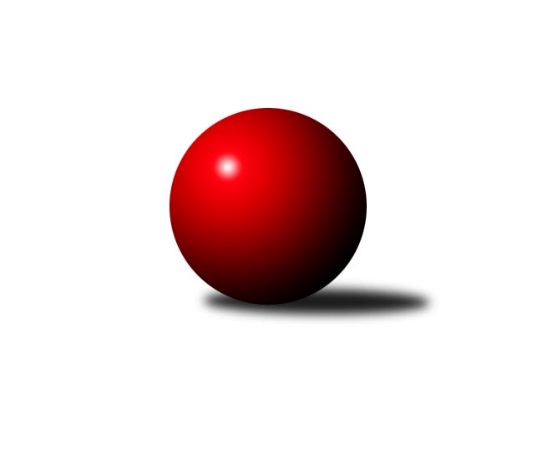 Č.20Ročník 2023/2024	23.3.2024Nejlepšího výkonu v tomto kole: 3590 dosáhlo družstvo: SK Podlužan Prušánky 1. KLM 2023/2024Výsledky 20. kolaSouhrnný přehled výsledků:TJ Valašské Meziříčí B	- KK Zábřeh	1:7	3430:3508	9.5:14.5	23.3.SKK Hořice	- TJ Centropen Dačice	7:1	3477:3393	15.5:8.5	23.3.TJ Loko České Velenice	- KK Vyškov	2:6	3427:3511	10.0:14.0	23.3.SK Podlužan Prušánky 	- TJ Lokomotiva Trutnov 	6:2	3590:3585	13.5:10.5	23.3.CB Dobřany Klokani	- TJ Slovan Karlovy Vary	3:5	3454:3498	13.0:11.0	23.3.TJ Třebíč	- KK Sadská	2:6	3453:3463	10.0:14.0	23.3.Tabulka družstev:	1.	SKK Hořice	19	16	0	3	101.5 : 50.5 	257.5 : 198.5 	 3521	32	2.	KK Zábřeh	20	16	0	4	104.0 : 56.0 	273.5 : 206.5 	 3497	32	3.	SK Podlužan Prušánky	20	12	1	7	87.5 : 72.5 	252.5 : 227.5 	 3434	25	4.	KK Vyškov	20	12	0	8	84.5 : 75.5 	249.0 : 231.0 	 3453	24	5.	TJ Slovan Karlovy Vary	20	9	2	9	76.5 : 83.5 	218.0 : 262.0 	 3408	20	6.	CB Dobřany Klokani	20	9	1	10	84.0 : 76.0 	254.5 : 225.5 	 3447	19	7.	TJ Centropen Dačice	20	9	1	10	84.0 : 76.0 	241.0 : 239.0 	 3442	19	8.	KK Sadská	20	8	1	11	71.5 : 88.5 	234.0 : 246.0 	 3425	17	9.	TJ Loko České Velenice	20	6	2	12	67.5 : 92.5 	227.0 : 253.0 	 3472	14	10.	TJ Lokomotiva Trutnov	20	5	3	12	69.0 : 91.0 	228.0 : 252.0 	 3410	13	11.	TJ Valašské Meziříčí B	20	6	1	13	69.0 : 91.0 	219.5 : 260.5 	 3424	13	12.	TJ Třebíč	19	4	2	13	53.0 : 99.0 	201.5 : 254.5 	 3397	10Podrobné výsledky kola:	 TJ Valašské Meziříčí B	3430	1:7	3508	KK Zábřeh	Radim Metelka	158 	 149 	 132 	139	578 	 2:2 	 598 	 153	130 	 168	147	Jakub Fabík	Vladimír Výrek	144 	 133 	 141 	128	546 	 1:3 	 580 	 135	157 	 146	142	Martin Sitta	Gustav Vojtek	133 	 149 	 156 	154	592 	 3:1 	 553 	 142	141 	 123	147	Václav Švub	Ivan Říha	155 	 153 	 119 	133	560 	 2:2 	 590 	 145	131 	 140	174	Marek Ollinger *1	Dalibor Tuček	143 	 155 	 151 	135	584 	 0.5:3.5 	 610 	 143	160 	 161	146	Adam Mísař	Michal Juroška	134 	 131 	 163 	142	570 	 1:3 	 577 	 136	144 	 138	159	Tomáš Dražilrozhodčí: Jaroslav Zajíčekstřídání: *1 od 61. hodu Jiří MichálekNejlepší výkon utkání: 610 - Adam Mísař	 SKK Hořice	3477	7:1	3393	TJ Centropen Dačice	Ondřej Černý	152 	 141 	 127 	137	557 	 0:4 	 612 	 161	157 	 150	144	Petr Vojtíšek	Martin Hažva	162 	 153 	 145 	123	583 	 3:1 	 536 	 130	141 	 123	142	Tomáš Pospíchal	Jaromír Šklíba	150 	 135 	 144 	133	562 	 4:0 	 537 	 148	132 	 139	118	Karel Novák	Vojtěch Tulka	126 	 145 	 148 	134	553 	 2.5:1.5 	 562 	 126	143 	 138	155	Michal Waszniovski	Radek Kroupa	143 	 155 	 146 	165	609 	 4:0 	 539 	 132	142 	 144	121	Jiří Němec	Dominik Ruml	178 	 142 	 137 	156	613 	 2:2 	 607 	 155	156 	 153	143	Zdeněk Pospíchalrozhodčí: Ivan VondráčekNejlepší výkon utkání: 613 - Dominik Ruml	 TJ Loko České Velenice	3427	2:6	3511	KK Vyškov	Tomáš Maroušek	161 	 138 	 139 	139	577 	 2:2 	 584 	 146	162 	 134	142	Jiří Trávníček	Zbyněk Dvořák	139 	 155 	 163 	162	619 	 1.5:2.5 	 628 	 150	144 	 172	162	Josef Touš	Ladislav Chmel	133 	 147 	 137 	163	580 	 2:2 	 553 	 141	139 	 145	128	Pavel Zaremba	Miroslav Dvořák *1	130 	 148 	 122 	122	522 	 1.5:2.5 	 563 	 130	145 	 142	146	Tomáš Vejmola	Zdeněk Dvořák	135 	 145 	 136 	122	538 	 1:3 	 594 	 155	145 	 136	158	Filip Kordula	Branislav Černuška	151 	 142 	 139 	159	591 	 2:2 	 589 	 131	160 	 151	147	Petr Pevnýrozhodčí: Miloš Navrkalstřídání: *1 od 38. hodu Jiří NovotnýNejlepší výkon utkání: 628 - Josef Touš	 SK Podlužan Prušánky 	3590	6:2	3585	TJ Lokomotiva Trutnov 	Vojtěch Novák	156 	 158 	 171 	152	637 	 3:1 	 590 	 128	140 	 175	147	Šimon Fiebinger	Dominik Fojtík	145 	 165 	 171 	128	609 	 3:1 	 607 	 132	157 	 157	161	Marek Žoudlík	Stanislav Esterka	136 	 129 	 133 	137	535 	 0:4 	 641 	 168	155 	 158	160	Ondřej Stránský	Jan Zálešák	149 	 169 	 136 	147	601 	 3:1 	 567 	 131	148 	 142	146	Adam Svatý	Lukáš Hlavinka *1	168 	 155 	 143 	147	613 	 3:1 	 586 	 143	180 	 125	138	František Adamů ml.	Zdeněk Zálešák	167 	 146 	 145 	137	595 	 1.5:2.5 	 594 	 141	162 	 154	137	David Ryzákrozhodčí: Jiří Laukostřídání: *1 od 1. hodu Martin ProcházkaNejlepší výkon utkání: 641 - Ondřej Stránský	 CB Dobřany Klokani	3454	3:5	3498	TJ Slovan Karlovy Vary	Michal Šneberger	149 	 144 	 139 	139	571 	 1:3 	 620 	 145	150 	 167	158	Zdeněk Kříž st.	Martin Pejčoch	134 	 171 	 121 	154	580 	 4:0 	 514 	 125	130 	 120	139	Radek Cimbala	Josef Fišer ml.	136 	 137 	 145 	145	563 	 3:1 	 550 	 132	147 	 140	131	Petr Jedlička	Josef Fišer nejml.	149 	 152 	 128 	123	552 	 1:3 	 588 	 136	153 	 155	144	Tomáš Beck st.	Lukáš Doubrava	161 	 161 	 140 	152	614 	 3:1 	 607 	 159	154 	 148	146	Tomáš Pavlík	Jiří Baloun	131 	 160 	 140 	143	574 	 1:3 	 619 	 173	149 	 142	155	Václav Hlaváč st.rozhodčí: Milan VrabecNejlepší výkon utkání: 620 - Zdeněk Kříž st.	 TJ Třebíč	3453	2:6	3463	KK Sadská	Jan Ševela	156 	 145 	 139 	172	612 	 2:2 	 601 	 144	152 	 153	152	Petr Miláček	Kamil Nestrojil	151 	 141 	 152 	149	593 	 2:2 	 596 	 124	154 	 170	148	Aleš Košnar	Mojmír Novotný	134 	 146 	 138 	146	564 	 1:3 	 565 	 135	150 	 144	136	David Sukdolák	Jaroslav Tenkl	126 	 144 	 145 	143	558 	 1:3 	 560 	 132	148 	 133	147	Antonín Svoboda	Robert Pevný	156 	 138 	 152 	167	613 	 3:1 	 556 	 126	141 	 151	138	Martin Schejbal	Miroslav Ježek *1	121 	 128 	 125 	139	513 	 1:3 	 585 	 140	144 	 165	136	Tomáš Bekrozhodčí: Milan  Lenzstřídání: *1 od 40. hodu Václav RypelNejlepší výkon utkání: 613 - Robert PevnýPořadí jednotlivců:	jméno hráče	družstvo	celkem	plné	dorážka	chyby	poměr kuž.	Maximum	1.	Lukáš Hlavinka 	SK Podlužan Prušánky 	599.98	386.0	214.0	1.6	10/11	(663)	2.	Radim Metelka 	TJ Valašské Meziříčí B	598.70	383.3	215.4	1.7	11/11	(641)	3.	Tomáš Pavlík 	TJ Slovan Karlovy Vary	597.98	385.0	213.0	1.6	11/11	(646)	4.	David Urbánek 	SKK Hořice	597.52	387.5	210.0	1.7	10/10	(659)	5.	Dominik Ruml 	SKK Hořice	597.20	380.1	217.1	0.7	10/10	(649)	6.	Adam Mísař 	KK Zábřeh	596.96	382.0	215.0	1.3	10/11	(635)	7.	Tomáš Bek 	KK Sadská	594.65	385.6	209.1	1.4	11/11	(674)	8.	Václav Hlaváč  st.	TJ Slovan Karlovy Vary	593.83	390.9	202.9	2.7	9/11	(619)	9.	Martin Hažva 	SKK Hořice	593.41	384.1	209.4	2.6	10/10	(638)	10.	Ondřej Stránský 	TJ Lokomotiva Trutnov 	593.11	385.1	208.0	1.5	11/11	(641)	11.	Marek Ollinger 	KK Zábřeh	593.06	382.9	210.2	1.2	10/11	(642)	12.	Kamil Nestrojil 	TJ Třebíč	592.93	388.2	204.7	1.4	8/11	(616)	13.	Radek Kroupa 	SKK Hořice	590.24	377.9	212.3	1.4	10/10	(636)	14.	Zdeněk Dvořák 	TJ Loko České Velenice	589.37	385.5	203.9	2.5	10/11	(648)	15.	Jaroslav Roj 	CB Dobřany Klokani	589.20	380.1	209.1	1.9	10/10	(644)	16.	Marek Žoudlík 	TJ Lokomotiva Trutnov 	589.15	391.7	197.4	1.5	11/11	(620)	17.	Jiří Němec 	TJ Centropen Dačice	588.84	382.4	206.4	1.5	10/12	(654)	18.	Ondřej Ševela 	KK Vyškov	588.11	384.1	204.0	2.3	10/11	(645)	19.	Petr Pevný 	KK Vyškov	587.87	385.9	201.9	2.5	10/11	(633)	20.	Petr Vojtíšek 	TJ Centropen Dačice	587.70	387.0	200.7	2.6	9/12	(634)	21.	Branislav Černuška 	TJ Loko České Velenice	587.57	380.1	207.5	1.6	9/11	(640)	22.	Jiří Baloun 	CB Dobřany Klokani	586.69	381.9	204.8	2.2	10/10	(634)	23.	Tomáš Dražil 	KK Zábřeh	586.27	383.3	203.0	2.2	10/11	(635)	24.	Martin Pejčoch 	CB Dobřany Klokani	584.40	382.9	201.5	2.6	9/10	(608)	25.	Zbyněk Dvořák 	TJ Loko České Velenice	584.13	379.6	204.5	3.2	11/11	(634)	26.	Zdeněk Pospíchal 	TJ Centropen Dačice	581.77	372.2	209.6	2.3	9/12	(615)	27.	Josef Touš 	KK Vyškov	581.51	382.0	199.5	1.5	10/11	(628)	28.	Ladislav Chmel 	TJ Loko České Velenice	580.86	384.5	196.3	2.8	10/11	(612)	29.	Jan Zálešák 	SK Podlužan Prušánky 	580.25	380.8	199.4	3.0	11/11	(622)	30.	Michal Juroška 	TJ Valašské Meziříčí B	579.07	379.3	199.8	2.1	9/11	(616)	31.	Jaromír Šklíba 	SKK Hořice	577.56	372.0	205.6	2.7	8/10	(630)	32.	Martin Sitta 	KK Zábřeh	577.36	381.6	195.7	3.0	9/11	(628)	33.	Jan Ševela 	TJ Třebíč	577.23	378.8	198.4	2.1	10/11	(625)	34.	Václav Švub 	KK Zábřeh	576.76	377.2	199.6	3.4	10/11	(628)	35.	Robert Pevný 	TJ Třebíč	576.64	375.2	201.4	1.8	10/11	(618)	36.	Martin Schejbal 	KK Sadská	576.46	378.4	198.0	2.8	8/11	(618)	37.	Jakub Fabík 	KK Zábřeh	576.39	376.1	200.3	3.8	8/11	(599)	38.	Dalibor Tuček 	TJ Valašské Meziříčí B	574.21	378.0	196.2	2.6	9/11	(632)	39.	Aleš Košnar 	KK Sadská	572.78	373.2	199.6	2.9	10/11	(604)	40.	František Adamů  ml.	TJ Lokomotiva Trutnov 	572.51	382.9	189.7	4.9	10/11	(611)	41.	Miroslav Dvořák 	TJ Loko České Velenice	572.09	380.4	191.7	2.6	9/11	(618)	42.	Tomáš Maroušek 	TJ Loko České Velenice	570.86	379.3	191.6	2.5	10/11	(619)	43.	Vojtěch Tulka 	SKK Hořice	570.70	383.0	187.8	3.9	10/10	(633)	44.	Jiří Michálek 	KK Zábřeh	569.95	374.6	195.4	1.9	8/11	(640)	45.	Zdeněk Kříž  st.	TJ Slovan Karlovy Vary	569.94	376.2	193.7	3.5	11/11	(620)	46.	Filip Kordula 	KK Vyškov	568.78	382.1	186.6	5.8	9/11	(638)	47.	Martin Procházka 	SK Podlužan Prušánky 	568.21	377.9	190.3	4.2	10/11	(614)	48.	Karel Novák 	TJ Centropen Dačice	567.01	375.2	191.9	2.7	11/12	(617)	49.	David Ryzák 	TJ Lokomotiva Trutnov 	566.38	376.4	189.9	3.9	10/11	(607)	50.	Tomáš Pospíchal 	TJ Centropen Dačice	566.34	371.2	195.2	3.5	11/12	(625)	51.	Michal Šneberger 	CB Dobřany Klokani	565.89	385.4	180.4	5.1	9/10	(606)	52.	Petr Miláček 	KK Sadská	565.43	371.4	194.0	3.9	8/11	(601)	53.	Zdeněk Zálešák 	SK Podlužan Prušánky 	564.05	373.5	190.5	3.4	8/11	(616)	54.	Josef Fišer  ml.	CB Dobřany Klokani	563.70	372.4	191.4	5.9	9/10	(614)	55.	Gustav Vojtek 	TJ Valašské Meziříčí B	563.21	380.0	183.2	3.0	9/11	(606)	56.	Václav Rypel 	TJ Třebíč	562.39	372.0	190.3	3.3	10/11	(599)	57.	David Sukdolák 	KK Sadská	559.54	375.7	183.9	4.2	10/11	(610)	58.	Petr Jedlička 	TJ Slovan Karlovy Vary	558.33	368.3	190.0	4.2	11/11	(601)	59.	Daniel Šefr 	TJ Valašské Meziříčí B	558.15	377.9	180.2	4.0	8/11	(601)	60.	Mojmír Novotný 	TJ Třebíč	556.12	372.0	184.1	3.9	9/11	(585)	61.	Tomáš Beck  st.	TJ Slovan Karlovy Vary	554.47	372.4	182.1	6.8	10/11	(599)	62.	Josef Fišer  nejml.	CB Dobřany Klokani	553.18	365.2	188.0	4.5	9/10	(617)	63.	Radek Cimbala 	TJ Slovan Karlovy Vary	546.58	376.1	170.5	5.9	11/11	(583)		Pavel Kabelka 	TJ Centropen Dačice	607.75	385.3	222.5	0.5	2/12	(615)		David Koželuh 	TJ Loko České Velenice	602.00	417.0	185.0	3.0	1/11	(602)		Josef Brtník 	TJ Centropen Dačice	599.25	387.2	212.0	2.2	7/12	(638)		Vojtěch Novák 	SK Podlužan Prušánky 	594.78	381.3	213.5	1.4	7/11	(644)		Lukáš Doubrava 	CB Dobřany Klokani	593.19	383.8	209.4	1.7	4/10	(637)		Tomáš Procházka 	KK Vyškov	590.60	390.8	199.8	3.0	2/11	(621)		Eduard Varga 	KK Vyškov	586.00	393.0	193.0	5.0	1/11	(586)		Jiří Novotný 	TJ Loko České Velenice	585.67	394.0	191.7	2.3	3/11	(615)		Pavel Vymazal 	KK Vyškov	583.45	378.4	205.1	3.4	5/11	(618)		Roman Straka 	TJ Lokomotiva Trutnov 	582.40	378.4	204.0	1.4	1/11	(602)		Petr Janák 	TJ Centropen Dačice	581.50	379.0	202.5	3.0	2/12	(599)		Luděk Rychlovský 	KK Vyškov	573.00	371.4	201.6	2.3	6/11	(588)		Dušan Rodek 	TJ Centropen Dačice	573.00	399.0	174.0	4.0	1/12	(573)		Ivan Říha 	TJ Valašské Meziříčí B	571.93	385.5	186.4	4.1	7/11	(608)		Kamil Fiebinger 	TJ Lokomotiva Trutnov 	571.33	378.3	193.0	3.2	4/11	(599)		Václav Schejbal 	KK Sadská	570.25	376.3	194.0	1.0	6/11	(595)		Matyáš Doležal 	TJ Centropen Dačice	569.00	380.0	189.0	8.5	2/12	(602)		Antonín Svoboda 	KK Sadská	566.54	380.1	186.4	5.0	5/11	(604)		Martin Tesařík 	SK Podlužan Prušánky 	565.77	384.4	181.3	4.0	6/11	(634)		Václav Pešek 	KK Sadská	565.29	368.4	196.9	3.7	7/11	(607)		Radim Čuřík 	KK Vyškov	565.23	384.3	181.0	5.6	6/11	(634)		Lukáš Toman 	TJ Třebíč	565.00	378.5	186.5	5.0	2/11	(568)		Michal Waszniovski 	TJ Centropen Dačice	564.36	382.8	181.6	4.7	7/12	(596)		Jakub Pekárek 	TJ Valašské Meziříčí B	564.33	367.3	197.0	3.7	3/11	(611)		Tomáš Vejmola 	KK Vyškov	562.33	388.1	174.2	5.2	5/11	(601)		Dominik Fojtík 	SK Podlužan Prušánky 	561.40	374.0	187.5	4.5	5/11	(614)		Stanislav Zálešák 	SK Podlužan Prušánky 	561.00	389.5	171.5	5.5	2/11	(571)		Ondřej Touš 	TJ Loko České Velenice	560.50	382.4	178.1	9.2	4/11	(582)		Jiří Trávníček 	KK Vyškov	559.00	372.5	186.5	1.0	2/11	(584)		Josef Vrbka 	TJ Třebíč	558.69	366.8	191.9	4.6	4/11	(615)		Stanislav Esterka 	SK Podlužan Prušánky 	558.06	384.3	173.8	3.5	4/11	(593)		Jan Kyncl 	TJ Lokomotiva Trutnov 	557.50	383.5	174.0	6.0	2/11	(558)		Martin Bartoníček 	SKK Hořice	557.00	373.0	184.0	6.0	1/10	(557)		Petr Holý 	TJ Lokomotiva Trutnov 	556.00	372.0	184.0	2.0	1/11	(556)		Jaroslav Tenkl 	TJ Třebíč	554.77	368.3	186.5	5.1	5/11	(577)		Ondřej Černý 	SKK Hořice	554.00	375.8	178.3	3.0	2/10	(565)		Martin Tenkl 	TJ Třebíč	554.00	380.0	174.0	6.0	1/11	(554)		Pavel Zaremba 	KK Vyškov	553.00	359.0	194.0	8.0	1/11	(553)		Matouš Krajzinger 	TJ Valašské Meziříčí B	551.50	369.3	182.2	4.5	6/11	(622)		Michal Teraz 	SK Podlužan Prušánky 	550.00	375.0	175.0	6.0	1/11	(550)		Vladimír Výrek 	TJ Valašské Meziříčí B	548.67	367.7	180.9	4.6	6/11	(597)		Miroslav Ježek 	TJ Třebíč	548.40	369.1	179.3	5.1	7/11	(568)		Adam Svatý 	TJ Lokomotiva Trutnov 	541.32	374.6	166.7	4.9	7/11	(567)		Miroslav Volek 	TJ Valašské Meziříčí B	537.00	392.0	145.0	10.0	1/11	(537)		Šimon Fiebinger 	TJ Lokomotiva Trutnov 	536.04	362.9	173.1	7.4	7/11	(590)		Lukáš Holý 	TJ Slovan Karlovy Vary	536.00	373.0	163.0	6.0	1/11	(536)		Ladislav Urban 	TJ Slovan Karlovy Vary	533.75	364.6	169.1	4.5	2/11	(555)		Milan Kabelka 	TJ Centropen Dačice	532.00	369.0	163.0	6.0	1/12	(532)		Miloš Veigl 	TJ Lokomotiva Trutnov 	513.00	358.0	155.0	7.0	1/11	(513)		Jakub Votava 	TJ Třebíč	497.00	348.0	149.0	9.0	1/11	(497)Sportovně technické informace:Starty náhradníků:registrační číslo	jméno a příjmení 	datum startu 	družstvo	číslo startu23502	Jiří Novotný	23.03.2024	TJ Loko České Velenice	4x22513	Jaroslav Tenkl	23.03.2024	TJ Třebíč	3x17935	Pavel Zaremba	23.03.2024	KK Vyškov	2x8354	Jiří Trávníček	23.03.2024	KK Vyškov	2x23673	Ondřej Černý	23.03.2024	SKK Hořice	1x
Hráči dopsaní na soupisku:registrační číslo	jméno a příjmení 	datum startu 	družstvo	Program dalšího kola:21. kolo2.4.2024	út	18:00	TJ Třebíč - SKK Hořice (dohrávka z 19. kola)	6.4.2024	so	10:00	TJ Centropen Dačice - TJ Třebíč	6.4.2024	so	10:00	KK Sadská - CB Dobřany Klokani	6.4.2024	so	13:00	TJ Lokomotiva Trutnov  - SKK Hořice	6.4.2024	so	14:00	TJ Slovan Karlovy Vary - TJ Loko České Velenice	6.4.2024	so	14:00	KK Vyškov - TJ Valašské Meziříčí B	6.4.2024	so	15:30	KK Zábřeh - SK Podlužan Prušánky 	Nejlepší šestka kola - absolutněNejlepší šestka kola - absolutněNejlepší šestka kola - absolutněNejlepší šestka kola - absolutněNejlepší šestka kola - dle průměru kuželenNejlepší šestka kola - dle průměru kuželenNejlepší šestka kola - dle průměru kuželenNejlepší šestka kola - dle průměru kuželenNejlepší šestka kola - dle průměru kuželenPočetJménoNázev týmuVýkonPočetJménoNázev týmuPrůměr (%)Výkon5xOndřej StránskýTrutnov6411xJosef ToušVyškov108.526284xVojtěch NovákPrušánky6377xOndřej StránskýTrutnov107.96411xJosef ToušVyškov6281xZdeněk Kříž st.Karlovy Vary107.46201xZdeněk Kříž st.Karlovy Vary6201xRobert PevnýTřebíč107.336134xVáclav Hlaváč st.Karlovy Vary6192xVojtěch NovákPrušánky107.236373xZbyněk DvořákČeské Velenice6197xVáclav Hlaváč st.Karlovy Vary107.23619